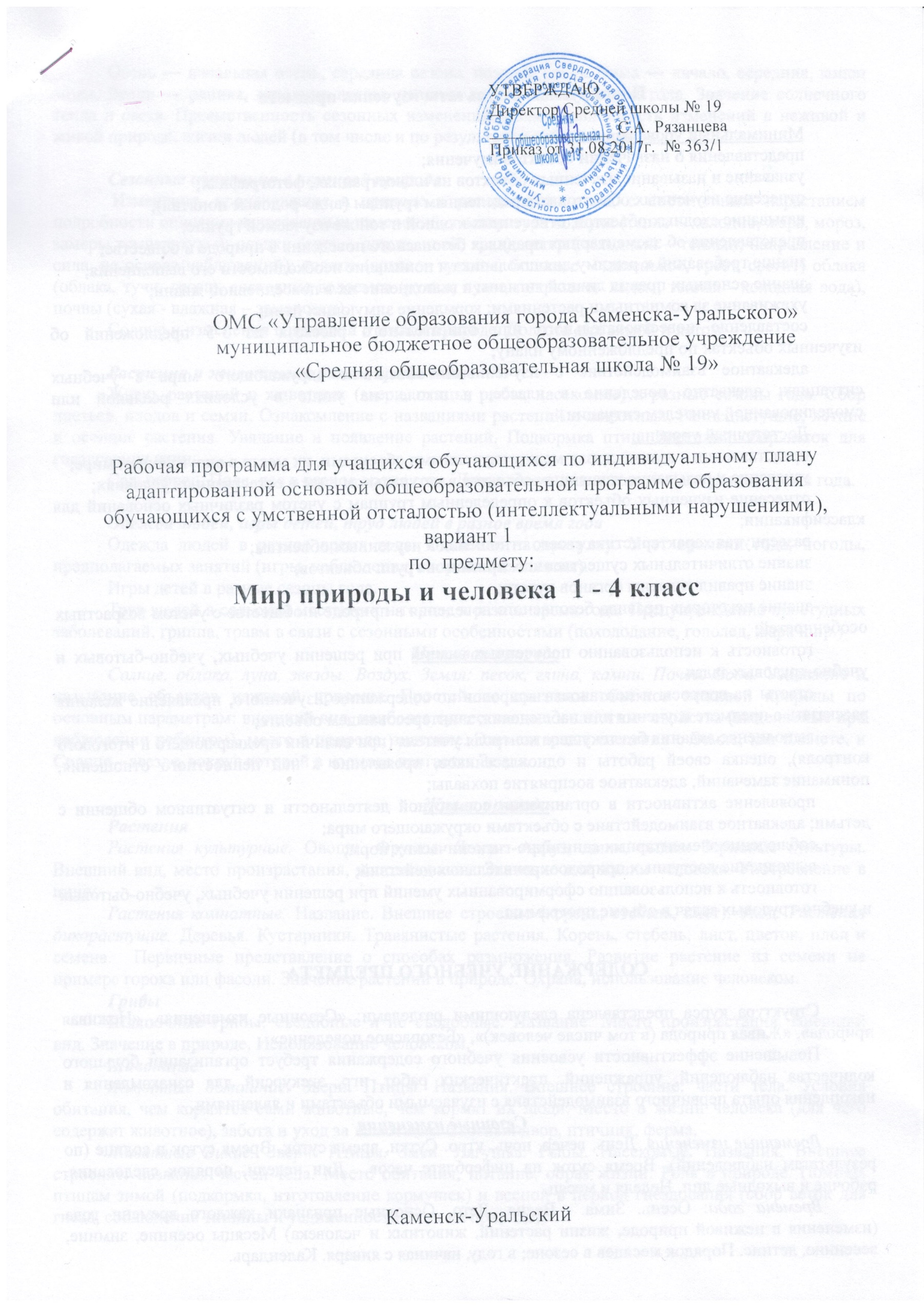 Планируемые результаты изучения предметаМинимальный уровень:представления о назначении объектов изучения; узнавание и называние изученных объектов на иллюстрациях, фотографиях;отнесение изученных объектов к определенным группам (видо-родовые понятия); называние сходных объектов, отнесенных к одной и той же изучаемой группе; представления об элементарных правилах безопасного поведения в природе и обществе; знание требований к режиму дня школьника и понимание необходимости его выполнения;знание основных правил личной гигиены и выполнение их в повседневной жизни;ухаживание за комнатными растениями; кормление зимующих птиц;составление повествовательного или описательного рассказа из 3-5 предложений об изученных объектах по предложенному плану;адекватное взаимодействие с изученными объектами окружающего мира в учебных ситуациях; адекватно поведение в классе, в школе, на улице в условиях реальной или смоделированной учителем ситуации. Достаточный уровень:представления о взаимосвязях между изученными объектами, их месте в окружающем мире; узнавание и называние изученных объектов в натуральном виде в естественных условиях;отнесение изученных объектов к определенным группам с учетом различных оснований для классификации; развернутая характеристика своего отношения к изученным объектам;знание отличительных существенных признаков групп объектов;знание правил гигиены органов чувств;знание некоторых правила безопасного поведения в природе и обществе с учетом возрастных особенностей;готовность к использованию полученных знаний при решении учебных, учебно-бытовых и учебно-трудовых задач.ответы на вопросы и постановка вопросов по содержанию изученного, проявление желания рассказать о предмете изучения или наблюдения, заинтересовавшем объекте;выполнение задания без текущего контроля учителя (при наличии предваряющего и итогового контроля), оценка своей работы и одноклассников, проявление к ней ценностного отношения, понимание замечаний, адекватное восприятие похвалы;проявление активности в организации совместной деятельности и ситуативном общении с детьми; адекватное взаимодействие с объектами окружающего мира;соблюдение элементарных санитарно-гигиенических норм;выполнение доступных природоохранительных действий;готовность к использованию сформированных умений при решении учебных, учебно-бытовых и учебно-трудовых задач в объеме программы.содержание учебного предметаСтруктура курса представлена следующими разделами: «Сезонные изменения», «Неживая природа», «Живая природа (в том числе человек)», «Безопасное поведение». Повышение эффективности усвоения учебного содержания требует организации большого количества наблюдений, упражнений, практических работ, игр, экскурсий для ознакомления и накопления опыта первичного взаимодействия с изучаемыми объектами и явлениями. Сезонные измененияВременные изменения. День, вечер, ночь, утро. Сутки, время суток. Время суток и солнце (по результатам наблюдений). Время суток на циферблате часов.  Дни недели, порядок следования, рабочие и выходные дни. Неделя и месяц.  Времена года: Осень. Зима.  Весна. Лето. Основные признаки каждого времени года (изменения в неживой природе, жизни растений, животных и человека) Месяцы осенние, зимние, весенние, летние. Порядок месяцев в сезоне; в году, начиная с января. Календарь.Осень ― начальная осень, середина сезона, поздняя осень. Зима ― начало, середина, конец зимы. Весна ― ранняя, середина весны, поздняя весна. Смена времен года. Значение солнечного тепла и света. Преемственность сезонных изменений. Взаимозависимость изменений в неживой и живой природе, жизни людей (в том числе и по результатам наблюдений).Сезонные изменения в неживой природе Изменения, происходящие в природе в разное время года, с постепенным нарастанием подробности описания качественных изменений: температура воздуха (тепло – холодно, жара, мороз, замеры температуры); осадки (снег – дождь, иней, град); ветер (холодный – теплый, направление и сила, на основе наблюдений); солнце (яркое – тусклое, большое – маленькое, греет, светит) облака (облака, тучи, гроза), состояние водоемов (ручьи, лужи, покрылись льдом, теплая - холодная вода), почвы (сухая - влажная – заморозки). Солнце и изменения в неживой и живой природе. Долгота дня зимой и летом.Растения и животные в разное время годаЖизнь растений и животных (звери, птицы, рыбы, насекомые) в разные сезоны года. Сбор листьев, плодов и семян. Ознакомление с названиями растений и животных. Раннецветущие, летние и осенние растения. Увядание и появление растений. Подкормка птиц. Весенний сбор веток для гнездования птиц. Сад, огород. Поле, лес в разное время года. Домашние и дикие животные в разное время года.Одежда людей, игры детей, труд людей в разное время годаОдежда людей в разное время года. Одевание на прогулку. Учет времени года, погоды, предполагаемых занятий (игры, наблюдения, спортивные занятия).Игры детей в разные сезоны года.Труд людей в сельской местности и городе в разное время года. Предупреждение простудных заболеваний, гриппа, травм в связи с сезонными особенностями (похолодание, гололед, жара и пр.)  Неживая природаСолнце, облака, луна, звезды. Воздух. Земля: песок, глина, камни. Почва. Вода. Узнавание и называние объектов неживой природы. Простейшие признаки объектов неживой природы по основным параметрам: внешний вид, наиболее существенные и заметные свойства (выделяемые при наблюдении ребенком), место в природе, значение. Элементарные сведения о Земле, как планете, и Солнце – звезде, вокруг которой в космосе двигается Земля.Живая природаРастения Растения культурные. Овощи. Фрукты. Ягоды. Арбуз, дыня, тыква. Зерновые культуры. Внешний вид, место произрастания, использование. Значение для жизни человека. Употребление в пищу. Растения комнатные. Название. Внешнее строение (корень, стебель, лист). Уход. Растения дикорастущие. Деревья. Кустарники. Травянистые растения. Корень, стебель, лист, цветок, плод и семена.  Первичные представление о способах размножения. Развитие растение из семени на примере гороха или фасоли. Значение растений в природе. Охрана, использование человеком. Грибы Шляпочные грибы: съедобные и не съедобные. Название. Место произрастания. Внешний вид. Значение в природе. Использование человеком. Животные Животные домашние. Звери. Птицы. Названия. Внешнее строение: части тела. Условия обитания, чем кормятся сами животные, чем кормят их люди. Место в жизни человека (для чего содержат животное), забота и уход за животным. Скотный двор, птичник, ферма. Животные дикие. Звери. Птицы. Змеи. Лягушка. Рыбы. Насекомые. Названия. Внешнее строение: названия частей тела. Место обитания, питание, образ жизни. Роль в природе. Помощь птицам зимой (подкормка, изготовление кормушек) и весной в период гнездования (сбор веток для гнезд, соблюдение тишины и уединенности птиц на природе). Охрана природы: наблюдения за жизнью живой природы, уход за комнатными растениями, посадка и уход за растением, бережное отношение к дикорастущим растениям, правили сбора урожая грибов и лесных ягод, ознакомление с правилами ухода за домашними животными, подкормка птиц зимой, сбор веток в период гнездования, ознакомление с видами помощи диким животным, и т.п. Человек Мальчик и девочка. Возрастные группы (малыш, школьник, молодой человек, взрослый, пожилой).  Строение тела человека (голова, туловище, ноги и руки (конечности). Ориентировка в схеме тела на картинке и на себе. Голова, лицо: глаза, нос, рот, уши. Покровы тела: кожа, ногти, волосы. Гигиена кожи, ногтей, волос (мытье, расчесывание, обстригание). Зубы. Гигиена полости рта (чистка зубов, полоскание). Гигиена рук (мытье). Органы чувств человека (глаза, уши, нос, язык, кожа).  Значение в жизни человека (ознакомление с жизнью вокруг, получение новых впечатлений). Гигиена органов чувств. Бережное отношение к себе, соблюдение правил охраны органов чувств, соблюдение режима работы и отдыха. Первичное ознакомление с внутренним строением тела человека (внутренние органы).Здоровый образ жизни: гигиена жилища (проветривание, регулярная уборка), гигиена питания (полноценное и регулярное питание: овощи, фрукты, ягоды, хлеб, молочные продукты, мясо, рыба). Режим сна, работы. Личная гигиена (умывание, прием ванной), прогулки и занятия спортом. Человек – член общества: член семьи, ученик, одноклассник, друг. Личные вещи ребенка: гигиенические принадлежности, игрушки, учебные вещи, одежда, обувь. Вещи мальчиков и девочек.  Профессии людей ближайшего окружения ребенкаМагазины («овощи-фрукты», продуктовый, промтоварный (одежда, обувь, бытовая техника или др.), книжный). Зоопарк или краеведческий музей. Почта. Больница. Поликлиника. Аптека. Назначение учреждения. Основные профессии людей, работающих в учреждении. Правила поведения в магазине. Транспорт. Назначение. Называние отдельных видов транспорта (машины легковые и грузовые, метро, маршрутные такси, трамваи, троллейбусы, автобусы). Городской пассажирский транспорт.   Транспорт междугородний.  Вокзалы и аэропорты.  Правила поведения. Наша Родина - Россия. Наш город. Населенные пункты. Столица. Флаг, Герб, Гимн России. Президент России. Наша национальность. Некоторые другие национальности. Национальные костюмы. Россия – многонациональная страна. Праздники нашей страны.  Достижение нашей страны в науке и искусствах. Великие люди страны или края.  Деньги нашей страны. Получение и расходование денег.Безопасное поведениеПредупреждение заболеваний и травм. Профилактика простуд: закаливание, одевание по погоде, проветривание помещений, предупреждение появления сквозняков. Профилактика вирусных заболеваний (гриппа) – прием витаминов, гигиена полости носа и рта, предупреждение контактов с больными людьми. Поведение во время простудной (постельный режим, соблюдение назначений врача) и инфекционной болезни (изоляция больного, проветривание, отдельная посуда и стирка белья, прием лекарств по назначению врача, постельный режим). Вызов врача из поликлиники. Случаи обращения в больницу.Простейшие действия при получении травмы: обращение за помощью к учителю, элементарное описание ситуации, приведшей к травме и своего состояния (что и где болит). Поведение при оказании медицинской помощи.Безопасное поведение в природе. Правила поведения человека при контакте с домашним животным. Правила поведения человека с диким животным в зоопарке, в природе.  Правила поведение в лесу, на воде, в грозу. Предупреждение отравления ядовитыми грибами, ягодами. Признаки. Вызов скорой помощи по телефону. Описание состояния больного.Правила поведения с незнакомыми людьми, в незнакомом месте. Правила поведения на улице. Движения по улице группой. Изучение ПДД: сигналы светофора, пешеходный переход, правила нахождения ребенка на улице (сопровождение взрослым, движение по тротуару, переход улицы по пешеходному переходу). Правила безопасного поведения в общественном транспорте.Правила безопасного использование учебных принадлежностей, инструментов для практических работ и опытов, с инвентарем для уборки класса.  Правила обращения с горячей водой (в кране, в чайнике), электричеством, газом (на кухне).Телефоны первой помощи. Звонок по телефону экстренных служб.КАЛЕНДАРНО-ТЕМАТИЧЕСКОЕ ПЛАНИРОВАНИЕ2 ч в неделю, 66 ч в год по плану2 класс3 класс  4 класс№ п/пТема урокаКол-во часов1Земля и Солнце. 12Значение Солнца. Узнавание и называние объектов неживой природы.13Солнце и изменения в неживой и живой природе. Солнце и жизнь растений.14День и ночь. Небо днем и ночью.15Сутки. Время суток и солнце.  Занятие людей в течение суток.16Режим дня.17Режим сна, работы. Бережное отношение к себе, соблюдение режима работы и отдыха.18Осень. Осень ― начальная осень, середина сезона, поздняя осень.19Основные признаки осени.110Занятия и одежда осенью.111Погода. Календарь природы. 112Осенние месяцы. Порядок месяцев в сезоне.113Зима. Зима ― начало, середина, конец зимы.114Основные признаки зимы.115Занятия и одежда зимой.116Погода. Календарь природы. 117Зимние месяцы. Порядок месяцев в сезоне.118Весна. Весна ― ранняя, середина весны, поздняя весна.119Основные признаки весны.120Занятия и одежда весной.121Погода. Календарь природы. 122Весенние месяцы. Порядок месяцев в сезоне.123Лето. Основные признаки лета.124Летние месяцы. Порядок месяцев в сезоне.125Занятия и одежда летом.126Растения. Ознакомление с названиями растений.127Строение и сходство растений. Название. 128Внешнее строение (корень, стебель, лист).129Различия растений. Деревья. Кустарники. Травянистые растения. 130Правила поведение в лесу.131Разнообразие цветов.132Семена. Сбор листьев, плодов и семян.133Плоды растений. Значение для жизни человека. Употребление в пищу.134Жизнь растений в разные сезоны года. 135Приспособление растений к сезонным изменениям.136Посадка  и уход за растениями.137Приспособления растений к условиям жизни.138Растения (обобщающий урок).139Животные. Ознакомление с названиями животных.140Строение и сходство животных. Звери. Птицы. Рыбы. Насекомые. Названия. Внешнее строение: названия частей тела.141Различие животных. 142Детеныши животных.143-44Домашние животные. Звери. Птицы. Названия. Внешнее строение: части тела. Ознакомление с правилами ухода за домашними животными. 245Дикие животные. Ознакомление с видами помощи диким животным. 146Приспособление животных к различным условиям обитания.147Жизнь животных (звери, птицы, рыбы, насекомые) в разные сезоны года. Приспособление животных к временам года.148Животные (обобщающий урок).149Человек. Мальчик и девочка. Возрастные группы (малыш, школьник, молодой человек, взрослый, пожилой). 150-51Части тела человека. Строение тела человека (голова, туловище, ноги и руки (конечности). Ориентировка в схеме тела на картинке и на себе.252Гигиенические навыки. Личная гигиена (умывание, прием ванной).153Лицо человека.154-55Органы чувств человека. Глаза. Гигиена  органов чувств.256-57Органы чувств человека. Уши. Гигиена  органов чувств.258-59Органы чувств человека. Нос. Гигиена  органов чувств.260-61Рот. Зубы. Гигиена  полости рта (чистка зубов, полоскание).262-63Кожа. Покровы тела: кожа, ногти, волосы. Гигиена кожи, ногтей, волос (мытье, расчесывание, обстригание).264Осанка. 165-66Скелет и мышцы человека.2№Тема урокаКол-во часовСезонные изменения в природеСезонные изменения в природеСезонные изменения в природе1Влияние Солнца на смену времен года12Сутки. Долгота дня зимой и летом13Занятия семьи в течение суток Телефоны экстренных служб. Звонок по телефону14Осень15Растения и животные осенью16Зима17Растения и животные зимой18Весна19Растения и животные весной110Лето111Растения и животные летом. Профилактика укусов насекомых112Занятия людей в разное время года1Неживая  природаНеживая  природаНеживая  природа13-14Вода. Температура воды (горячая, холодная). Правила обращения с горячей водой215-16Вода в природе. Значение воды2Живая природа  Растения Живая природа  Растения Живая природа  Растения 17Части растений. Жизнь растений118Растения влаголюбивые и засухоустойчивые; светолюбивые и тенелюбивые119Комнатные  растения Уход за комнатными растениями120Огород121Овощи. Овощи в питании  человека122Сад123Фрукты. Фрукты в питании  человека124Уход за растениями сада и огорода. Правила безопасного использования садового инструмента1ЖивотныеЖивотныеЖивотные25Дикие и домашние животные126Кошка и рысь. Породы кошек127Собака и волк. Породы собак128Правила поведения при контакте с домашними животными129Рыбы1ЧеловекЧеловекЧеловек30-31Тело человека232Органы пищеварения133-34Питание человека.	Правила питания.Профилактика отравлений.2№ п/пТема урокаКол-во часов1Времена года. Летние месяцы. Порядок месяцев в сезоне. 12Взаимосвязь изменений в неживой и живой природе. Жизнь растений и животных летом. 13Взаимосвязь изменений в неживой природе и жизни людей. Занятия людей летом. 14Основные признаки осени. Месяцы осени. Порядок месяцев в сезоне. 15Взаимосвязь изменений в неживой и живой природе Жизнь растений и животных осенью.16Взаимосвязь изменений в неживой природе и жизни людей. Труд людей в сельской местности и городе осенью. 17Значение солнечного тепла и света.  Долгота дня зимой и летом. Календарь.18Воздух. Значение воздуха. Термометр. 19Растения культурные. Внешний вид, место произрастания, использование. Значение в жизни человека. Употребление в пищу.110Растения дикорастущие. Травянистые растения.  Ягоды. Правила поведения в лесу. 111Корень, стебель, плоды и семена. Первичное представление о способах размножения112Шляпочные грибы: съедобные и не съедобные. Название. Место
произрастания. Внешний вид. Значение в природе. Использование человеком. Предупреждение отравления ядовитыми грибами. Признаки. Вызов скорой помощи по телефону. Описание состояния больного113Времена года. Основные признаки зимы. Зимние месяцы. Порядок месяцев в сезоне.114Взаимосвязь изменений в неживой и живой природе. Жизнь растений и животных зимой.115Взаимосвязь изменений в неживой природе и жизни людей. 116Труд людей в сельской местности и городе зимой.117Предупреждение простудных заболеваний, гриппа, травм в связи с сезонными особенностями: похолодание, гололёд.  118Животные дикие. Название, Внешнее строение: части тела. Условие обитания, чем кормятся сами животные, чем кормят их люди.  119Животные домашние. Звери. Названия. Внешнее строение:
части тела. Условия обитания, чем кормятся сами животные, чем кормят их люди. 120Животные домашние. Место в жизни человека (для чего содержат животное), забота и уход за животным. Скотный двор, ферма.121Птицы. Строение птицы: название частей тела.  Место обитания, образ жизни. Роль в природе. Помощь птицам зимой и весной.122Птицы. Роль в природе. Помощь птицам зимой и весной.123Весна. Весенние месяцы. Растения весной. Животные весной. Занятия людей весной.124Весна. Занятия людей весной.125Дыхание человека. Правила профилактики болезней дыхания.126Предупреждение болезней. Болезни органов дыхания. Профилактика простудных заболеваний.127Кровь. Сердце. Пульс.128Окружающая среда и здоровье человека.129Здоровый образ жизни гигиена питания (полноценное и регулярное питание: овощи, фрукты, ягоды, хлеб, молочные продукты, мясо, рыба).130Здоровый образ жизни гигиена питания (полноценное и регулярное питание: овощи, фрукты, ягоды, хлеб, молочные продукты, мясо, рыба).131Приготовление и хранение пищи. Профилактика пищевых отравлений.132Повторение. Неживая природа.133Повторение. Живая природа.134Повторение.1№Тема урокаКол-во часовСезонные изменения в природеСезонные изменения в природе1Влияние Солнца на смену времен годаПризнаки осени12Растения и животные осенью13Признаки зимы14Растения и животные зимой15Труд людей зимой16Растения и животные зимой17Труд людей осенью и весной18Растения и животные летом19Труд людей летом1Неживая природаНеживая природа.10Почва. Состав почвы111Обработка почвы. Правила обращения с  садовым инструментом112Песок и глина113Рельеф. Горы, холмы, равнины, овраги1Живая природа Растения Живая природа Растения 14Растения. Огород115Лес. Ориентировка в лесу116Сад. Растения культурные и дикорастущие117Лекарственные растения. Красная книга118Растения полей. Поле в разное время года119Парки1ЖивотныеЖивотные20Домашние животные: лошадь, корова121Свинья, овца. Правила ухода за домашними  животными122Птицы. Польза и вред птиц. Водоплавающие птицы123Дикие и домашние животные24Насекомые. Пчела. Насекомые-вредители1ЧеловекЧеловек25Человек. Мозг человека126Профилактика травм головного мозга127Режим дня. Часы128Профилактика переутомления129Загрязнение воздуха, воды, почвы130Заповедник. Зоопарк (по выбору)1Безопасное поведениеБезопасное поведение31-32Правила поведения в быту, в школе233ПДД. Дорога. Пешеходный переход134Транспорт. Мы  – пассажиры1